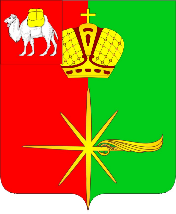 Челябинская областьСОВЕТ ДЕПУТАТОВКАРТАЛИНСКОГО ГОРОДСКОГО ПОСЕЛЕНИЯРЕШЕНИЕот 26 февраля 2016 года № 21                    О внесении изменений в Решение Совета депутатов Карталинского городского поселения от 28.10.2015 года № 14 «Об установлении земельного налога на территории Карталинского городского поселения»В соответствии с Федеральным законом от 6 октября 2003г. № 131-ФЗ «Об общих принципах организации местного самоуправления в Российской Федерации», Налогового кодекса Российской Федерации, Земельным кодексом Российской Федерации и Уставом Карталинского городского поселения, Совет депутатов Карталинского городского поселения РЕШИЛ:Внести следующие изменения в решение Совета депутатов Карталинского городского поселения от 28.10.2015 года № 14 «Об установлении земельного налога на территории Карталинского городского поселенияПункт 4 читать в новой редакции:	«Налогоплательщики–организации в отношении которых отчетный период определен как квартал, исчисляют сумму авансовым платежом по налогу по истечении первого, второго и третьего квартала текущего налогового периода как одну четвертую соответствующей налоговой ставки процентной доли кадастровой стоимости земельного участка по состоянию на 01 января года, являющегося налоговым периодом.	По итогам отчетного периода не позднее последнего числа месяца следующего за истекшим отчетным периодом, организации уплачивают авансовые платежи.	Организации производят окончательную уплату налогов, за вычетом сумм уплаченных авансовым  платежом, не позднее 1 февраля, следующего за истекшим налоговым периодом». Дополнить пунктом 4.1. следующего содержания: 	«Налог подлежит уплате налогоплательщиками – физическими лицами в срок не позднее 1 декабря года, следующего за истекшим налоговым периодом». Настоящее решение применяется в отношении налоговых периодов, начиная с 2015 года.Решение опубликовать в средствах массовой информации и разместить на официальном сайте Администрации Карталинского городского поселения.Глава Карталинского городского поселения                                                                              М.А. Усольцев